Rescue of susceptibility to second-line drugs in resistant clinical isolates of Mycobacterium tuberculosisCamila Maringolo Ribeiro1, Júlia Araújo Grecco1, Débora Lourenço Bellato1, Aryadne Larissa de Almeida2, Vanessa Pietrowski Baldin2, Katiany Rizzieri Caleffi-Ferracioli2 & Fernando Rogério Pavan1,*.1 São Paulo State University (UNESP), School of Pharmaceutical Sciences, Tuberculosis Research Laboratory, Araraquara, São Paulo, Brazil.2 State University of Maringá (UEM), Department of Clinical Analysis and Biomedicine, Maringá, Paraná, Brazil.* Corresponding author: Department of Biological Sciences, School of Pharmaceutical Sciences, Rodovia Araraquara-Jaú, Km 01, Campos Ville, CEP 14800-903, Araraquara-SP, Brazil. Phone +55 16 33014671. E-mail address: fernando.pavan@unesp.br.Supplementary materialThe EtBr accumulation assay results of CF110, CF 169 and H37Rv are presented in Supplementary figures 1, 2 and 3.Supplementary figure 1. Relative fluorescence due to the accumulation of ethidium bromide in the clinical isolate of Mycobacterium tuberculosis CF 110 after different pretreatments and in the presence of efflux pump inhibitors.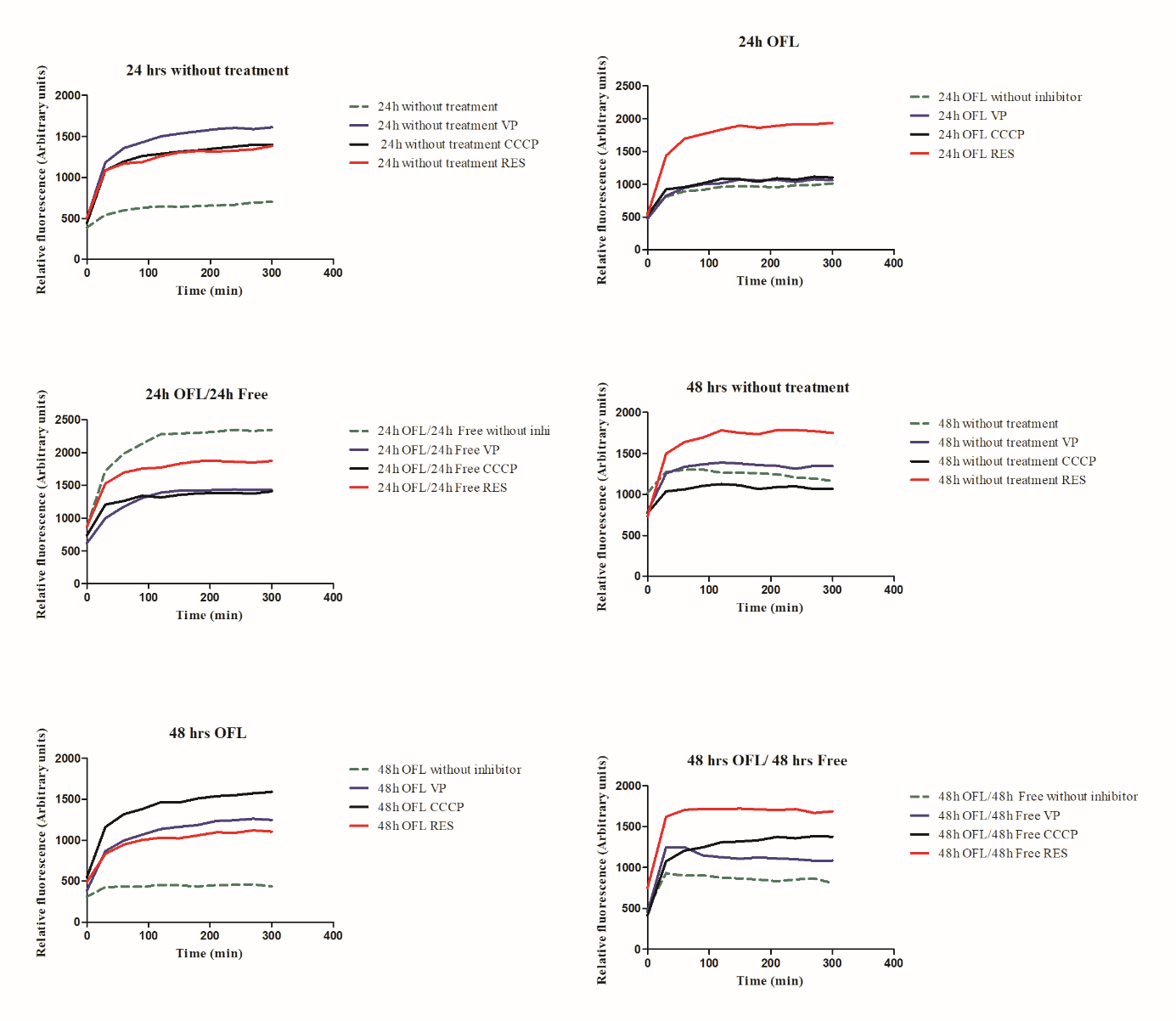 CCCP = m-chlorophenyl hydrazine; VP = verapamil; RES = reserpine; OFL = ofloxacin. The results are the mean of two independent assays.Supplementary figure 2. Relative fluorescence due to the accumulation of ethidium bromide in the clinical isolate of Mycobacterium tuberculosis CF 169 after different pretreatments and in the presence of efflux pump inhibitors.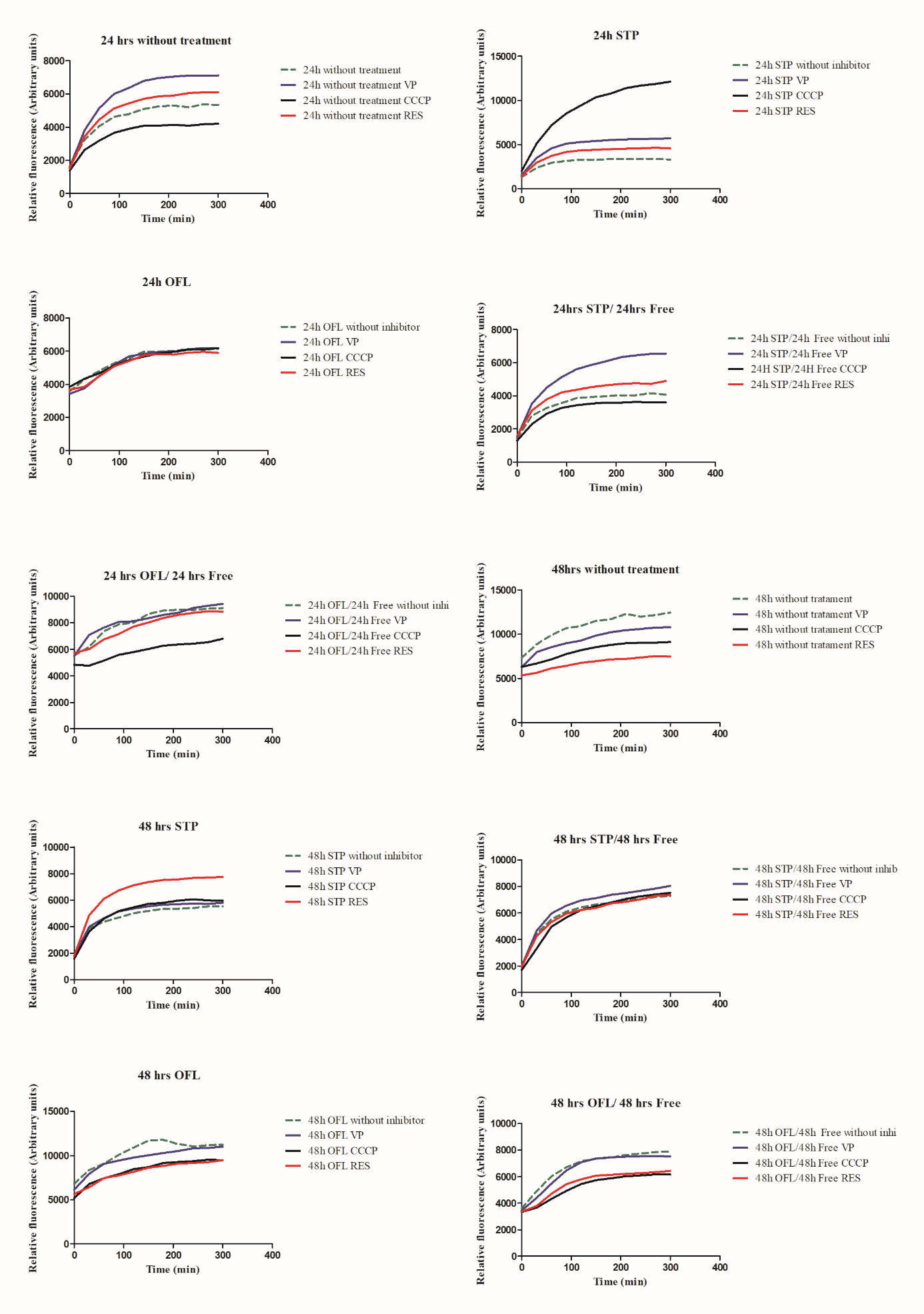 CCCP = m-chlorophenyl hydrazine; VP = verapamil; RES = reserpine; OFL = ofloxacin; STP = streptomycin. The results are the mean of two independent assays.Supplementary figure 3. Relative fluorescence due to the accumulation of ethidium bromide in the laboratorial strains of Mycobacterium tuberculosis H37Rv after different pretreatments and in the presence of efflux pump inhibitors.CCCP = m-chlorophenyl hydrazine; VP = verapamil; RES = reserpine; OFL = ofloxacin;STP = streptomycin. The results are the mean of two independent assays.